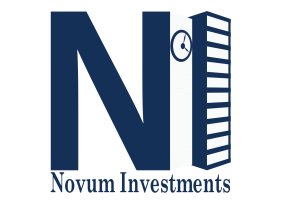 NOVUM INVESTMENTSAntragsformular für die KünstlerBitte sendet das folgende Formular an novumbasel@gmail.com zusammen mit:PortraitfotoEine Bildauswahl von 4 Kunstwerken, die Sie ausstellen (und verkaufen!) möchten.Vergessen Sie nicht die Kontaktdaten auszüfüllen! In Erwartung Ihrer Unterlagen verbleiben wir, NOVUM INVESTMENTS teamVorname und Name AdresseKontakt (Telefon & Email)Webseite/Sociale MedienInspiration Kurzes Lebenslauf/CV (Stichpunkte, v.a. künstlerischer Werdegang)Auswahl der Ausstellungen  (Einzel- & Gruppenausstellungen)Kunstwerke in öffentlichen und privaten Sammlungen